Karta pracy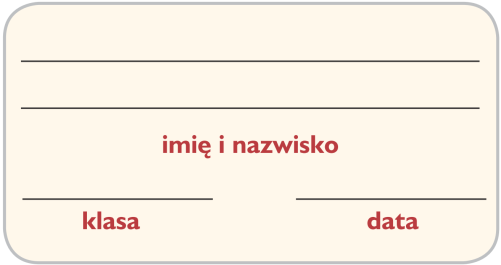 Lekcja 19. Na wielu strunach1. Podaj nazwę najstarszego instrumentu strunowego, a następnie przedstaw go na rysunku.____________________________________ 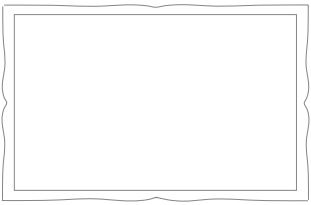 2. Podaj nazwy poszczególnych części instrumentów strunowych ukazanych na fotografiach. W tym celu wstaw w wyznaczone miejsca odpowiednie wyrazy i wyrażenia z ramki. Niektórych słów należy użyć dwukrotnie.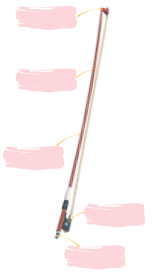 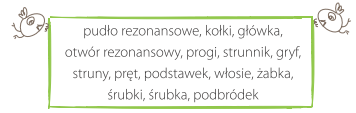 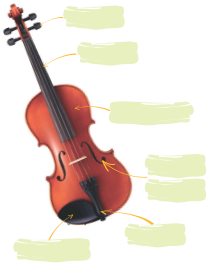 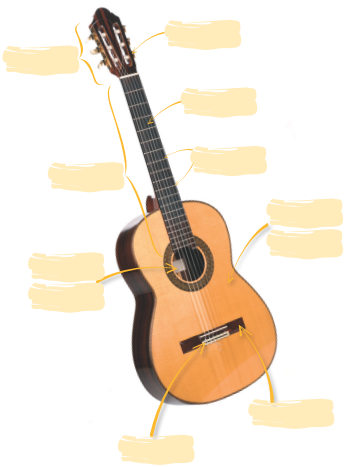 3. Uzupełnij schemat nazwami trzech typów instrumentów strunowych. Następnie wymień jak najwięcej instrumentów należących do każdej grupy.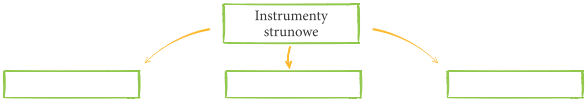 	___________________	_____________________	____________________	___________________	_____________________	____________________	___________________	_____________________	____________________	___________________	_____________________	____________________	___________________	_____________________	____________________	___________________	_____________________	____________________4. Narysuj wymyślony przez siebie instrument strunowy. Następnie nadaj mu nazwę i określ, do której grupy instrumentów należy.Nazwa instrumentu: __________________________________________________________Grupa instrumentów strunowych: ________________________________________________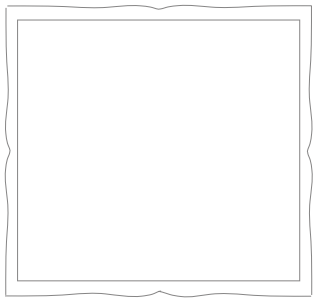 5. Wstaw literę P w kratki obok zdań prawdziwych, a literę F – przy zdaniach fałszywych.□ Każdy instrument smyczkowy ma 7 strun.□ Banjo należy do instrumentów strunowych szarpanych.□ Kontrabas to najmniejszy instrument smyczkowy.□ Na harfie gra się z wykorzystaniem pałeczek.□ Fortepian należy do grupy instrumentów strunowych uderzanych.□ Cymbały to instrument strunowy, na którym gra się za pomocą palcetek.